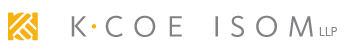 Debra HelwigSenior Internal Communications ManagerMOBILE 404 642.2457OFFICE 559 437.4617debra.helwig@kcoe.comTech Stack for Our Small IC ShopMangoApps:  Intranet platform that includes Rewards & Recognition, some social, and a rudimentary Learning Management System: https://www.mangoapps.com/. Price for value is excellent and their technical support team is excellent after the sale.Articulate 360: https://articulate.com/360 - eLearning platform we use to create how-tos, short form training, and other just-in-time learning content for internal comm. Super easy to use and not very expensive.Canva: https://www.canva.com/.  Need to do quick and dirty graphic design?  This is the platform.  $120 per year for templates and tools that make you look like a professional designer.Constant Contact: https://www.constantcontact.com. The granddaddy of email platforms, it works well, is easy to use and gives great basic metrics for a very low price. There are other platforms out there that do a lot more for you and that integrate with Outlook, but this is great if your budget is small.Clickup: https://clickup.com/ Our favorite project management tool. Super WYSIWYG and much more flexible than other programs we’ve tried. There’s a free version if you want to test drive and the paid one is cheap. Lots of training available for free as part of the platform. We use this with external contractors and it works like a dream.Camtasia: https://www.techsmith.com/video-editor.html Easy and inexpensive basic video editor for people (like me) who are daunted by Adobe Captivate.Dropbox: https://www.dropbox.com/ Makes file sharing with our external contractors super easy.WeTransfer: https://wetransfer.com/ Easy to use file sharing tool we’ve used for our corporate execs who are not tech-savvy to send us DIY video and photos.Roadmunk: https://roadmunk.com/ We use this firmwide as a strategy roadmapping tool, and I love how it gives our internal comm team perspective and a heads up on what’s next. Easy to use and interpret.Fotor: https://www.fotor.com/ Free online photo editor. Fabulous for a quick crop or other simple editing that you don’t want to do in Canva.Adobe Suite: Mostly we use Photoshop, Captivate, Acrobat. We’ll likely use more over time but we’re teaching ourselves these tools and they’re quite complex, so it’s a slow slog.